Departamento de Lenguaje y Comunicación                                                                 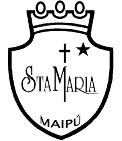 5tos básicosGUÍA: EL LIBRO DE LA SELVANOMBRE………………………………………………………………CURSO………………..FECHA………Objetivo: Leer y familiarizarse con un amplio repertorio de literatura para aumentar su conocimiento del mundo, desarrollar su imaginación y reconocer su valor social y cultural; por ejemplo: poemas, cuentos folclóricos y de autor, fábulas, leyendas, mitos, novelas, historietas, otros. Instrucciones: Lee atentamente cada enunciado y texto presente en la guía en voz alta.Lee el siguiente fragmento y luego responde:Rudyard Kipling(Bombay, 1865-Londres, 1936)Nació en la India, donde su padre, oficial del ejército británico, estaba destinado. Con seis años fue enviado a Gran Bretaña para cursar sus estudios y regresó a la India en 1882. Allí trabajó como periodista, experiencia que influiría en su estilo literario, directo y muy preciso. Después viajó por África, Asia, América y Europa, para establecerse de nuevo en Gran Bretaña. La obra de Kipling fue reconocida por la crítica y el público contemporáneo, le ofrecieron diversas condecoraciones que siempre rechazó. Solo aceptó en 1907 el Premio Nobel de Literatura, siendo el primer británico en obtenerlo. Los últimos años de su vida los dedicó a viajar junto a su esposa, intentando	apaciguar el dolor de haber sobrevivido a la muerte de dos de sus tres hijos.  Sus  restos reposan en la Abadía de Westminster, honor reservado a los hombres ilustres del Imperio Británico. Su legado: cinco novelas, más de doscientas cincuenta historias cortas y ochocientas páginas de versos. Kipling era un defensor	a  ultranza del Imperio, de la responsabilidad del hombre blanco de llevar la «cultura y	civilización»	a los otros pueblos y de los logros de la colonización. Aunque también	criticó este mismo sistema que	 oprimía al individuo en diversas ocasiones. Y, como  en  este	caso,	intentó	 reconciliar a Oriente  y Occidente, animales  y hombres.  De  su producción destacamos: Kim, Puck de la colina de Pook o Capitanes intrépidos.https://www.anayainfantilyjuvenil.com/pdf/proyectos_lectura/IJ00334501_9999986230.pdfResponde:¿Quién fue Rudyard Kipling? Explica.Es un escritor muy famoso, reconocido  por sus creaciones literarias. Fue el primer autor británico que recibió el premio nobel de literatura en el año 1907. Dejo un gran legado, fue también un fiel defensor del imperio.¿Cuál es el honor que recibió Kipling?Al escritor le ofrecieron muchas condecoraciones pero él las rechazó  El único premio que acepto fue el Nobel de literatura en 1907-¿Qué opinaba Kipling con respecto al imperio?El autor era un defensor del imperio británico,  le atribuía la responsabilidad del hombre blanco de llevar la cultura y civilización Vocabulario: Busca el significado de las palabras destacadas en el texto.Establecerse: Fijar [una persona o una población] su residencia en un lugar.Condecoraciones: Distinción que se concede a una persona como reconocimiento por sus méritos.Apaciguar: Establecer la paz o la tranquilidad donde había un enfrentamientoUltranza: Que algo se hace con decisión y total convencimiento, sin detenerse ante los obstáculos ni ceder ante las dificultadesAntes de leer: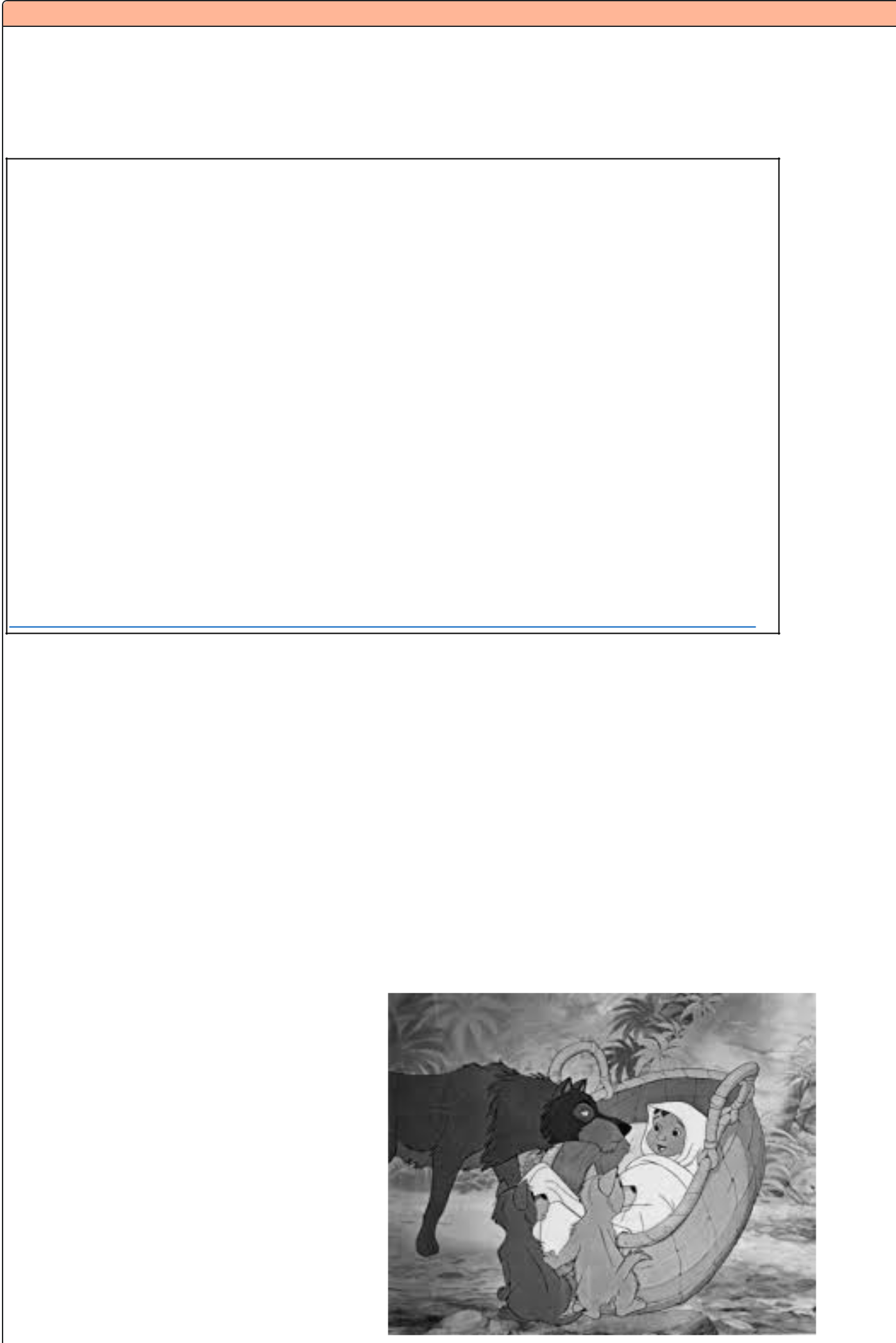 ¿Qué observas en la imagen? ¿Quiénes aparecen en ella?Un bebé, rodeado por lobos.  Interpreta la expresión del rostro del niño, ¿cómo podrías describirlo? ¿Está asustado? ¿Feliz? ExplicaEn su rostro se aprecia felicidad por su sonrisa.  ¿Cuál es la expresión que transmite los animales que se acercan al bebé? ¿Crees que son peligrosos? ExplicaLos lobos son apacibles, son animales salvajes y no atacan al bebé, lo contemplan de manera amistosa.Lee atentamente el siguiente fragmento de “El libro de la selva” del autor Rdyard KiplingEl libro de la selvaMuy cerca crujieron los matorrales. Padre Lobo se agachó y se apoyó en los cuartos traseros, presto a saltar. Lo que sucedió a continuación fue algo extraordinario: el lobo saltó, lanzándose al ataque contra algo desconocido. Y cuando estaba en pleno salto, intentó detenerse. El impulso lo levantó, pero vino a caer casi en el mismo sitio.––Un hombre ––dijo disgustado––. Una cría humana. Mira.Se encontró frente a él. Estaba apoyado ligeramente en una rama baja. Era un niño moreno. Apenas podía andar. Era precioso, apretado de carnes, fino, desnudo, una criatura perfecta.Jamás se había presentado algo semejante ante la cueva de un lobo. El niño lo miró y se rió tranquilamente, sin miedo alguno.––¿Es eso un chachorro de hombre? ––dijo Madre Loba––. Es la primera vez que veo uno. Tráemelo.Un lobo está acostumbrado a mover a sus pequeños. Los lleva de un lado a otro. Hasta puede transportar un huevo en la boca sin romperlo. Las dos mandíbulas se cerraron sobre la espalda del niño, que no sufrió el mínimo rasguño. Estaba perfectamente cuando fue colocado entre los lobatos.––Pequeño, desnudo y atrevido ––dijo con dulzura Madre Loba. Mientras tanto, el niño empujaba como un cachorro más para acercarse y sentir el calor de la piel de Madre Loba––. Mira, se alimenta con los demás. Así que esta es una cría de hombre. He aquí una loba que va a vanagloriarse durante toda su vida de haber tenido una cría humana entre sus hijos.––Sé que en la historia ha habido casos semejantes. Pero nunca ha sucedido algo parecido en nuestra manada. Al menos, nadie lo recuerda – –dijo Padre Lobo––. No tiene pelo. Y esta tan indefenso que si lo golpeara ligeramente con una pata, lo mataría. Y, sin embargo, nos mira sin miedo.La luz de la Luna iluminaba débilmente el interior de la cueva. De repente todo quedó a oscuras. Shere Khan metió su cabezota y parte de su cuerpo en la entrada. Tabaqui le chillaba la noticia por detrás:––Señor, estoy seguro, se ha metido aquí.––Nos sentimos honrados con tu visita, Shere Khan ––dijo Padre Lobo, aunque sus ojos expresaban a gritos lo contrario––. ¿Qué deseas, Shere Khan?––Mi presa, sólo eso. Perseguía yo a sus padres. Pero han huido abandonando a su cachorro. Te lo exijo.Todavía brillaba en los ojos de Shere Khan la furia de su fracaso y de sus quemaduras al saltar por encima de la hoguera de los leñadores.Dentro de la cueva se estaba seguro. Padre Lobo lo sabía muy bien. Nunca lograría Shere Khan pasar su corpachón a través de la boca de entrada. También sabía que, si tenía que pelear, no lo haría cómodamente. Tendría que hacerlo encogido. Sería lo mismo que si dos hombres intentaran pelear metidos en un mismo barril.––Te recuerdo que los lobos son un Pueblo Libre ––le gritó Padre Lobo––. Sólo obedecen las órdenes del jefe de su manada. Nunca las de un payaso desfigurado a brochazos, un cazador, como tú, de animales mansos. La cría de hombre es nuestra. Y si queremos, la mataremos. Lo haremos nosotros, no tú.––¡Si queremos! ¿Qué lenguaje es ése en el que alardeáis de vuestra capacidad de elección? ¡Por el toro que maté!, estoy harto de seguir oliendo vuestra asquerosa guarida. Reclamo la justicia y mi derecho. ¿No os dais cuenta de que os está hablando Shere Khan?El tigre rugió. Su malestar llenó los rincones más oscuros de la cueva. Madre Loba se separó de sus lobatos. Se acercó a Shere Khan. Sus ojos brillaban como dos enormes y amenazantes lunas verdes.--Ahora soy yo, Raksha, el demonio, quien te contesta. La cría humana es mía, Lungri, totalmente mía. Nadie la matará. Y tú la verás corriendo con nuestra manada, entregada, como los demás, al riesgo de la caza. Y tengo que advertir a su señoría, fiero cazador de desnudos cachorrillos, devorador de ranas, matador de peces, que al final será esta cría humana quien le cace a usted. Ahora, apártese o por el maravilloso y rapidísimo gamo que maté ––yo no como ganado hambriento como hacen otros––, le aseguro, señor fiero y chamuscado, que le voy a hacer volver al regazo de su madre más cojo aún de lo que vino al mundo. ¡Fuera de aquí!Después de leer responde: ¿Qué relación existe entre la imagen presentada y el fragmento del texto?La relación se establece en que la imagen representa lo que narra el fragmento en el momento que los lobos encuentran a una cría de un humano.Menciona al menos tres textos (cuentos, novelas, poemas o comics)  que traten la temática de la naturaleza y el nombre de sus autores___________________ autor:_____________________________________ autor:_____________________________________ autor:__________________3.  ¿Por qué Shere Khan se siente con el derecho de reclamar a la cría humana?Shere Khan había perseguido a los padres de la cria humana, ellos habían huido dejándolo en abandonado y sentía que era su derecho de quedarse con esta, porque él había atrapado esa presa.Vocabulario: Busca el significado de las palabras destacadas en el textoDisgustado: Enemistarse o perder la amistad existente entre dos o más personasChillaba: Hablar con un tono de voz más alto de lo que se considera normal.Corpachón: _Cuerpo muy grande y fuerte de una persona.Brochazos: Señal dejada por cada paso de una brocha sobre una superficie pintadaMansos: De naturaleza apacible y tranquilaGuarida: Cueva o lugar donde se recogen y guarecen los animalesRegazo: Amparo, cobijo